Publicado en Les Franqueses del Vallès el 04/11/2019 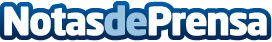 ISP Grup incorpora cinco puntos de venta en CataluñaISP Grup, empresa referencia en el sector de las telecomunicaciones y del facility services ha incorporado cinco puntos de venta en Cataluña durante este mes de octubreDatos de contacto:ISP Grup900 52 52 01Nota de prensa publicada en: https://www.notasdeprensa.es/isp-grup-incorpora-cinco-puntos-de-venta-en Categorias: Franquicias Telecomunicaciones Cataluña Otras Industrias http://www.notasdeprensa.es